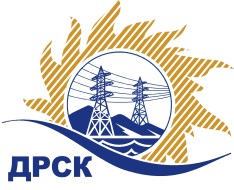 Акционерное Общество«Дальневосточная распределительная сетевая  компания»Протокол процедуры открытия доступа к заявкам участниковСПОСОБ И ПРЕДМЕТ ЗАКУПКИ: запрос предложений в электронной форме на право  заключения договора на выполнение работ: Ремонт маслоприёмных устройств ПС 110кВ РМЗ, филиал ЮЯ ЭС  (Лот № 782 раздел 1.1 ГКПЗ 2019).НМЦ ЛОТА (в соответствии с Извещением о закупке): 1 458 770,00 руб. без НДС.ОТМЕТИЛИ:В адрес Организатора закупки поступило 3 (три)  заявки.Вскрытие конвертов (открытие доступа к заявкам) было произведено автоматически средствами электронной торговой площадки https://rushydro.roseltorg.ru в присутствии секретаря Закупочной комиссии.Дата и время начала процедуры вскрытия конвертов с заявками на участие в закупке: 14 часов 00 минут (по местному времени Организатора) 23.05.2019 г. Место проведения процедуры вскрытия конвертов с заявками на участие в закупке: https://rushydro.roseltorg.ruВ конвертах обнаружены заявки следующих Участников закупки:Секретарь Закупочной комиссии 1 уровня  		                                        М.Г.ЕлисееваЧувашова О.В.(416-2) 397-242№ 446/УР-В23 мая 2019 г.№п/пДата и время регистрации заявкиНаименование Участника, его адрес, ИНН и/или идентификационный номерЦена заявки, руб. без НДС 13.05.2019 09:28ИП Тимофеев Сергей Анатольевич 
ИНН/КПП 140200082665/ 
ОГРН 3041402155000221 458 103,0017.05.2019 07:44ООО "СТРОЙИМПУЛЬС И К" 
ИНН/КПП 1402045878/140201001 
ОГРН 10514000197911 458 770,0023.05.2019 06:00ООО 'Стройсевер' 
ИНН/КПП 1434029854/143401001 
ОГРН 10414017325581 430 000,00